2 классУважаемые родители, написано много, т.к. хотелось дать пояснения, чтобы и вам было проще разобраться в материале.2 классУважаемые родители, написано много, т.к. хотелось дать пояснения, чтобы и вам было проще разобраться в материале.2 классУважаемые родители, написано много, т.к. хотелось дать пояснения, чтобы и вам было проще разобраться в материале.2 классУважаемые родители, написано много, т.к. хотелось дать пояснения, чтобы и вам было проще разобраться в материале.2 классУважаемые родители, написано много, т.к. хотелось дать пояснения, чтобы и вам было проще разобраться в материале.2 классУважаемые родители, написано много, т.к. хотелось дать пояснения, чтобы и вам было проще разобраться в материале.2 классУважаемые родители, написано много, т.к. хотелось дать пояснения, чтобы и вам было проще разобраться в материале.Предмет, классДата урока№ урока по расписаниюТема урокаСодержание урокаД/з; контрольДата и форма предоставления д\зНемецкий язык 2 кл.20.04.1Аня иСашапишутписьмоСабине иСвену.С 65 прочитать название темы 3. Родители, прочитайте ребенку:Вспомни слова die Post? (почта), der Brief?  (письмо). - Что еще можно посылать или получать по почте?Сегодня мы снова получили письмо. Прочитаем его на с 67 №3. – Кто кому написал письмо?Прочитайте слова на желтом листке. – Понятно, о чем письмо? (письмо о подготовке к празднику «Пока, 2 класс!»). Обратите внимание на форму письма: город, дата- справа, на обращение, на подпись.А теперь на с 68 прочитаем часть письма на русском языке и ответим на 3 вопроса под буквой d) (1, 2, 7). 1) Почему у Ани и ее друзей много дел? 2) Что делают они на уроке немецкого? 3) Кто помогает детям? (ответы записать в тетрадь: Übung 3 d и ответы по - русски).  С 69 №5 еще раз повторить окончания глаголов (это тема Изменение глаголов по лицам. 2 классу это пока непонятно, поэтому мы просто заучиваем местоимение и окончание глагола) Это все по таблице на с 57.Прочитайте задание а), потом таблица с 70. Объясните: у некоторых глаголов кроме окончания меняется еще и гласная в корне слова – корневая гласная. Рассмотрите в таблице.  Предлагаю сделать запоминалку (всегда так делаем с ребятами) и вклеить в тетрадь или прямо на обложку. Это цветок  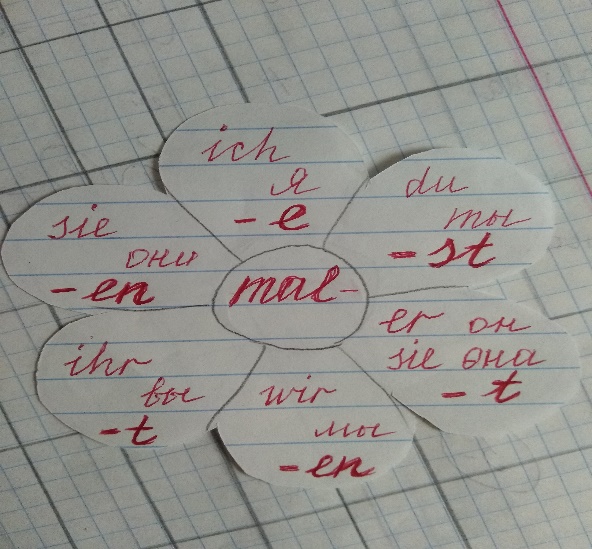 Можно разными цветами написать. (В центре корень глагола, на лепестках – окончания и местоимения).фотоотчет (ответы на вопросы и цветок) в личном сообщении в ВК 21.04 или раньшеНемецкий язык 2 кл.21.04.1Повторение.  Мыиграем ипоём.С 72 прочитать название темы 4-5. Здесь все задания на повторение. Письменно №3  Записать любые 2 предложения и перевести (Это сцены из видеофильма к празднику «Пока, 2 класс!»- вспомните письмо прошлого урока).С 76 №11С сегодняшнего урока мы будем знакомиться со сказкой «Золотой гусь» Братьев Гримм.  - Знаете ли вы другие их сказки?Прочитайте сцену 1, слова на желтом листке. Попытайтесь понять, почему король был несчастным? (Девочки, в тетради на с 48 есть задание к сказке, можно сделать)Фотоотчет классной работы №3 в личном сообщении в ВК 27.04. или раньше3 класс3 класс3 класс3 класс3 класс3 класс3 классПредмет, классДата урока№ урока по расписаниюТема урокаСодержание урокаД/з; контрольДата и форма предоставления д\зНемецкий язык 3 кл.20.04.5День рождения.       О чём говорят Сабина и её мама? С 68 прочитать название главы V и темы 1. №2 рассмотреть рисунок и ответить устно на вопрос b) (О чем говорят Сабина и мама?)№3 прочитать их разговор. (посмотреть подчеркнутые слова на желтом листке!!!)-Кого хочет Сабина пригласить на Д.р.?№5 У Сабины  есть записная книжка. Прочитайте когда у ее друзей Д.р.Т с 49 №1-3 (Запоминайте названия месяцев!). С 73 записать слова в словарь.Фотоотчет (тетради и словаря) в личном сообщении в ВК 23.04. или раньшеНемецкий язык 3 кл.23.04.1Сабина пишет приглашение ко Дню рождения.С 73 прочитать тему 2№2 устно посмотреть и вспомнить, когда у кого Д.р.№6 приглашения Сабины прочитать и письменно сделать задание по буквой b)Т с 55 №2 a) или  b) заполнить пропуски c) написать свое приглашение по образцу.фотоотчет (№6 и тетрадь)в личном сообщении в ВК 27.04. или раньше4 класс4 класс4 класс4 класс4 класс4 класс4 классПредмет, классДата урока№ урока по расписаниюТема урокаСодержание урокаД/з; контрольДата и форма предоставления д\зНемецкий язык 4 кл.21.04.2Погода в апреле очень переменчива.С 78 прочитать название темы 2 (Апрель! Он делает, что хочет!) (имеется ввиду, в апреле разная погода)№2 устно - Какая погода на картинке? №4 Погода в апреле может быть и плохой, почитайте стих об этом.№5  с) На улице дождь. Сабина хочет рисовать, но забыла краски в школе. Она идет в магазин. Прочитайте диалог е) и ответьте письменно на вопрос «Welche(какие) Malkasten kauft Sabine: kleinen oder großen?С 81 №6 Сабина нарисовала КОГО?Нарисуйте и вы лицо кого-нибудь и подпишите части лица (их вы изучили на прошлом уроке)Фотоотчет (№5 вопрос и рисунок) в личном сообщении в ВК 23.04 или раньшеНемецкий язык 4 кл.23.04.5Какие праздники отмечают весной?С 84 прочитать название темы 3.№1 а) начало стиха (на с 76 №4с) полностью читали уже)b) продолжение стиха и новые части тела. С 89 записать в словарь№5 Немецкий календарь праздников. Прочитайте, вспомните названия месяцев и познакомьтесь с названиями праздников (в названиях двух праздников есть слово anfang-начало)Под буквой с) на оранжевой и зеленой полоске еще 2 праздника. С 89 учить слова. Можно дорисовать рисунок и подписать части тела.Фотоотчет (словарь)  в личном сообщении в ВК 30.04. или раньше